Supplementary MaterialA metabolic profile of a rat model of chronic kidney diseaseYohei Tanada1#, Junji Okuda1#, Takao Kato1*, Eri Minamino-Muta1, Ichijiro Murata2, Tomoyoshi Soga3, Tetsuo Shioi1, Takeshi Kimura11. Department of Cardiovascular Medicine, Graduate School of Medicine, Kyoto University, 54 Kawahara-cho, Sakyou-ku, Kyoto City, Kyoto, Japan 2.Department of Nephrology, Gifu University Graduate School of Medicine, 1-1 Yanagido, Gifu City, Gifu, Japan3. Institute for Advanced Biosciences, Keio University, Kakuganji Mizukami 246-2, Tsuruoka City, Yamagata, Japan# These authors contributed equally to this workSupplementary Table 1. Primer sequences used in real time quantitative RT-PCR18SrRNA; 18S ribosomal RNA, Glut; Glucose transporter, HK; hexokinase, PFK; phosphofructokinase, GAPDH; glyceraldehyde-3-phosphate dehydrogenase, PGAM; phosphoglycerate mutase, TIGER; TP53 induced glycolysis regulatory phosphatase, HIF-1α; Hypoxia Inducible Factor 1-α, ACLY; ATP citrate lyase, ACS; Acyl-CoA synthetase, CPT-1; Carnitine palmitoyltransferase-1, ACC; Acetyl-CoA Carboxylase, FAT/CD36; fatty acid translocase / cluster of differentiation 36, VLCAD; very-long-chain acyl-CoA dehydrogenase, LCAD; long-chain acyl-CoA dehydrogenase; MCAD;medium-chain acyl-CoA dehydrogenase, ABCA1; ATP-Binding Cassette 1, SREBF; sterol regulatory element binding transcription factor; PGC1-α; peroxisome proliferator-activated receptor γ coactivator1-α, PPARα; peroxisome proliferator-activated receptor α, NRF; nuclear respiratory factor, TFAM; mitochondrial transcription factor A, UCP3; uncoupling protein 3, ANT; adenine nucleotide translocator, SDHB; succinate dehydrogenase b, αS9; alpha-subcomplex 9, ND4; NADH dehydrogenase 4, Cyt; cytochrome, COX; cytochrome c oxidase, CS; citrate synthase, ACO2; aconitase 2, OGDH; oxoglutarate dehydrogenase, SUCLG1; succinate-CoA Ligase-1,  FH; fumarate hydratase,  MDH2; Malate Dehydrogenase 2, NPHS; nephrosis, KIM1; kidney injury molecule-1, NGAL; neutrophil gelatinase-associated lipocalin, αSMA; α-smooth muscle actin. Supplementary Table 2. Concentration of metabolites of kidney identified by metabolome analysisG6P; glucose-6-phosphate, G1P; glucose-1-phosphate, F6P; fructose-6-phosphate, F1,6BP; fructose-1,6-bisphosphate, 3PG; 3-Phosphoglycerate, 2,3-DPG; 2,3-diphosphoglycerate, 2PG; 2-phosphoglycerate, PEP; phosphoenolpyruvate, N.D.; not determined. Values are the mean ± SEM. *p<0.05 versus Low-Salt 11 week. †p<0.05 versus Low-Salt 21 week.Supplementary Figure LegendSupplementary Figure 1. (A) Hemodynamic parameters in DS rats fed a high-salt (HS) or low-salt (LS) diet. SBP: systolic blood pressure. (B) Echocardiographic data in DS rats fed an HS diet and an LS diet. IVSd: interventricular septum dimension; LVDd: left ventricular diastolic dimension; LVDs: left ventricular systolic dimension; FS: fractional shortening. Values are the mean ± SEM. (C) The blood urea nitrogen (BUN) and creatinine (Cre) levels in rats fed an HS diet and an LS diet. LS-11week, n=8; LS-21week, n=12; HS-11week, n=8; HS-21week, n=11. Values are the mean ± SEM. *p<0.05 versus LS-C group; ♰p<0.05 versus rats at 11 weeks of age.Supplementary Figure 2. (A) Representative images of Sirius Red staining and (B) the area of interstitial fibrosis. At 21 weeks of age, the area of fibrosis in the kidney significantly increased in the HS group compared to that in the LS group. There was no difference between the HS and LS groups at 11 weeks of age. LS-11week, n=8; LS-21week, n=12; HS-11week, n=8; HS-21week, n=11. The bars represent 50 µm. Values are the mean ± SEM. *p<0.05 versus LS-C group. Original magnification is x200.Supplementary Figure 3. (A) The amounts of NAD and NADH were measured in metabolome analysis. In the HS group at 21 weeks of age, the levels of NAD+ and NADPH decreased. LS-11week, n=8; LS-21week, n=12; HS-11week, n=8; HS-21week, n=11. Values are the mean ± SEM. *p<0.05 versus LS-C group; ♰p<0.05 versus rats at 11 weeks of age. (B) Protein expression of NDUFA9 in western blotting at 21 weeks of age. L: LS-21week; H: HS-21week. LS-21week, n=7; HS-21week, n=7. Values are the mean ± SEM.Supplementary Figure 1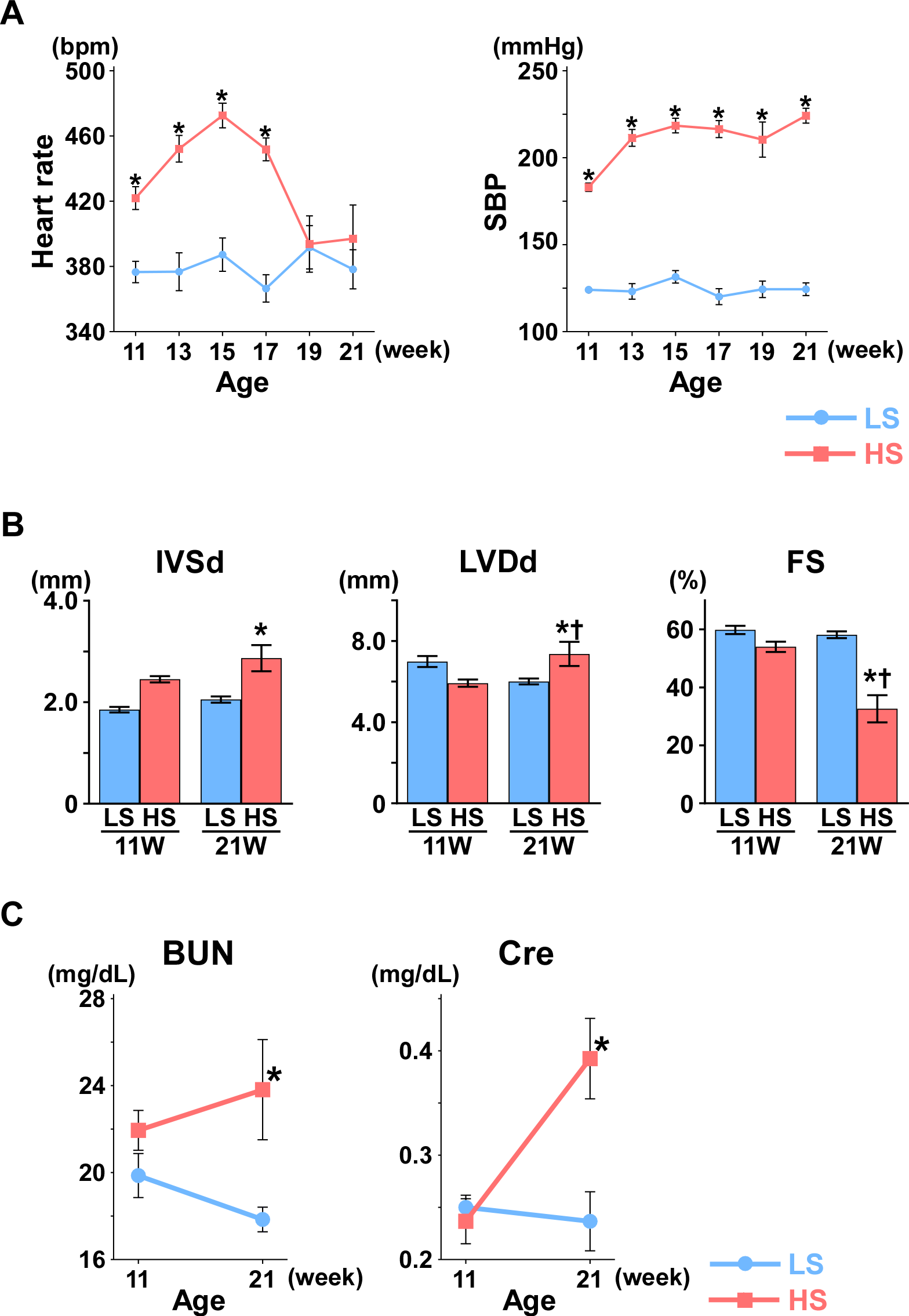 Supplementary Figure 2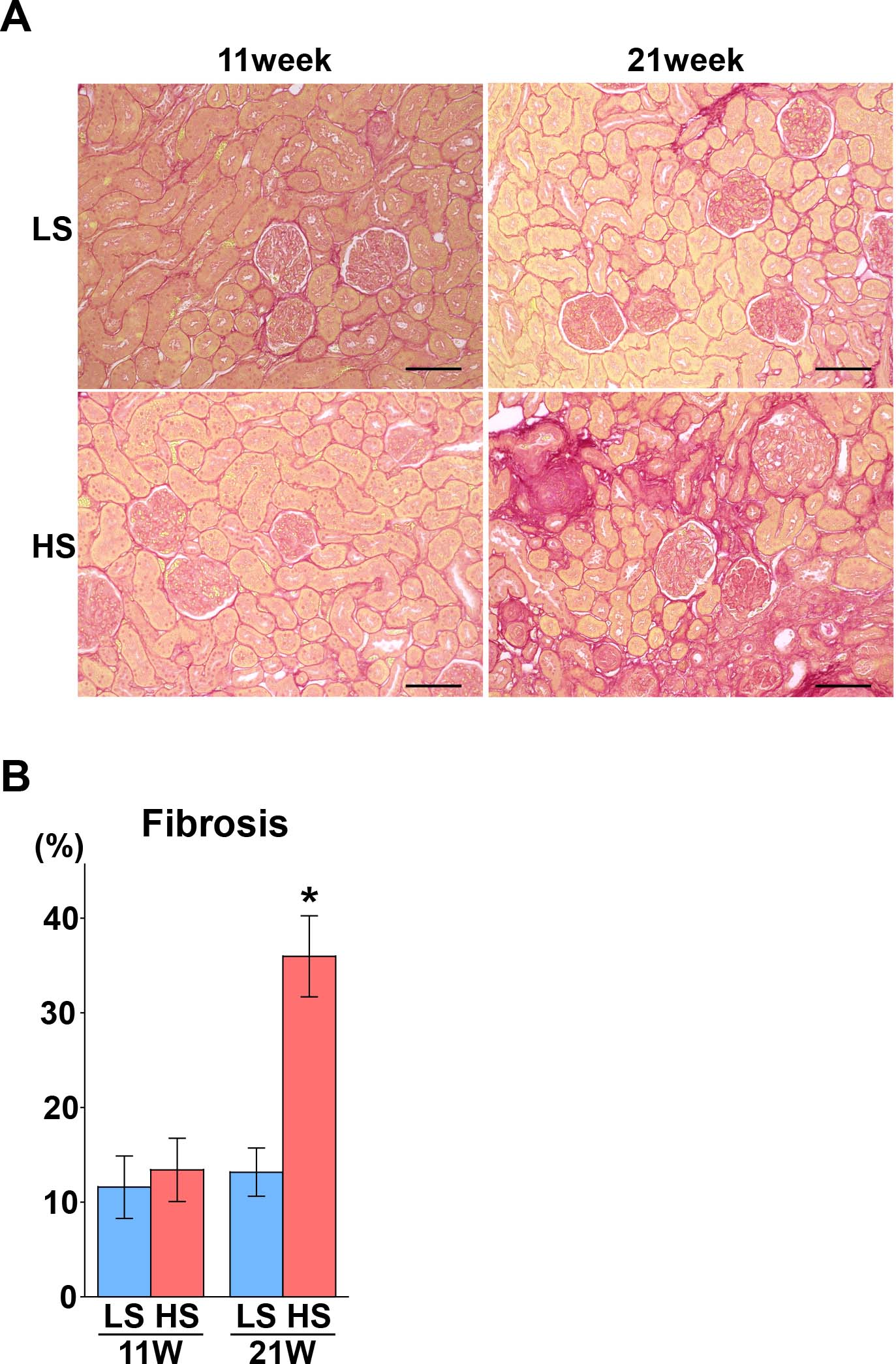 Supplementary Figure 3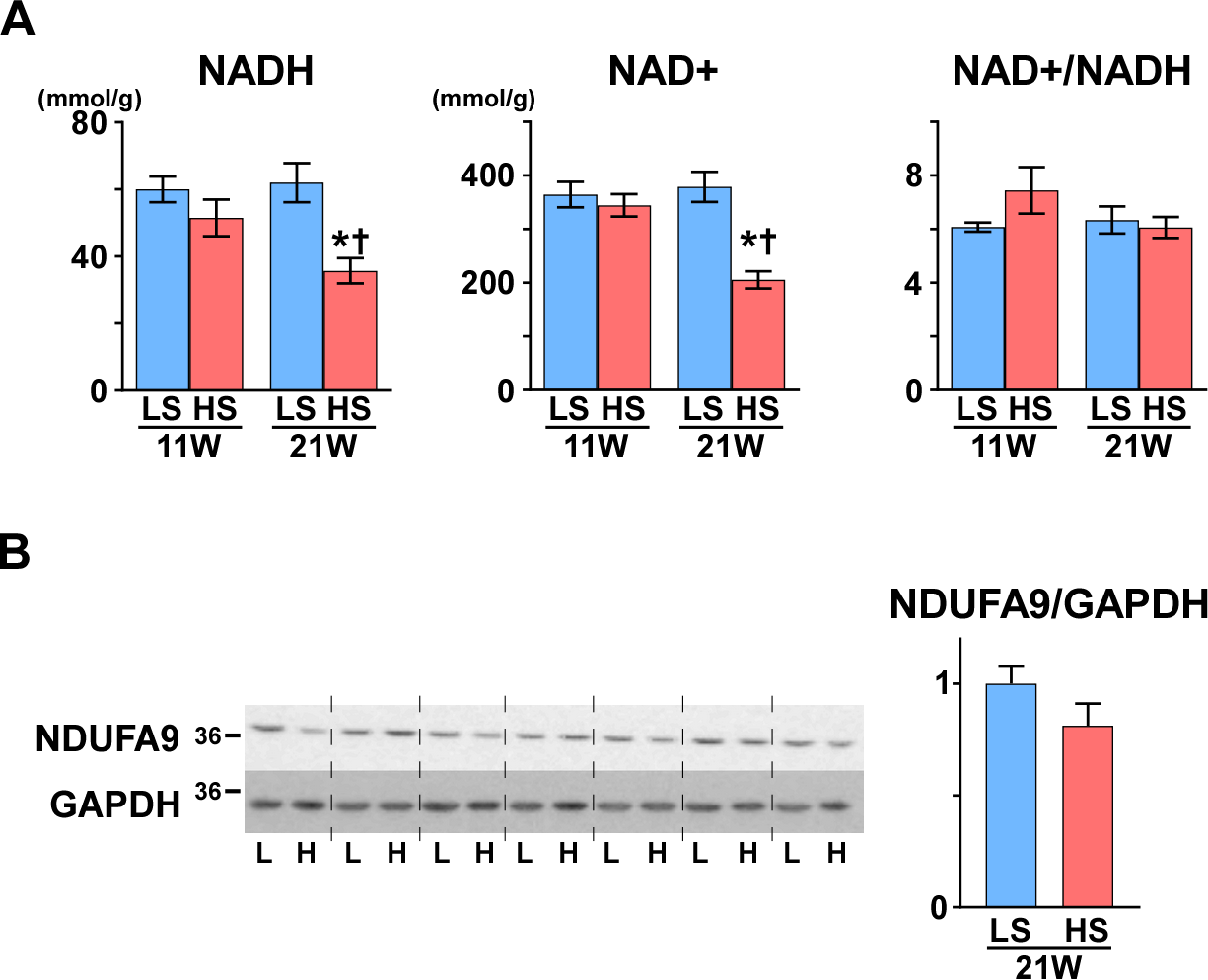 GeneForwardReverseGenBank Entry18SrRNAAGTCCCTGCCCTTTGTACACACGATCCGAGGGCCTCACTAM11188Glut 1CCCCAGAAGGTAATTGAGGAGATTAACAAAGAGGCCCACANM_138827.1Gllut 4TGGCATGGGTTTCCAGTATGGGTTTCACCTCCTGCTCTAANM_012751HK, type 1AGGAAGGAGACCAACAGCAATTCCCACTGCGGATCTTTACNM_012734HK, type 2CACTCCAGATGGCACAGAGATAACCTCCGTGGGATGGAGNM_012735PFK 1GTGGAAACCCAACTCCCTTTCCCCAGAACACAACCTGAGTNM_031715GAPDHGGATGCAGGGATGATGTTCTGAAGGGCTCATTGACCACAGTTNM_017008.3PGAM2TGGCTGGTTTGATGCAGAACCCACATTTGGTCCGTANM_017328.1TIGARCGGAATTCAGAACAGTTTTCCCAAGGATCTCCGGAATTCAACCTTAGCGAGTTTCAGTCAGTCCNP_001020235.1HIF-1αTGCTTGGTGCTGATTTGTGAATATCGAGGCTGTGTCGACTGAGAF_057308ACLYGGCAAGATCCTCATCATTGGACAACTTCTCCCATCACTCGTABC100618.1ACSAACACGTCAGTGAAGCGATGAACACATTTGCCCCTTTCACNM_012820.1CPT 1ATGTTTGACCCAAAGCAGTATCATGTAGGAAACCCCGTATBC085761.1ACC aATGATTGCTGGGGAATCCTCAGAGGTGTATACTTCCCGACCARn.44372ACC bGCTGTGTGAGAGATGTGGAGCACCTGTCTGAAAAAGCANM_053922FAT/CD36GACCATCGGCGATGAGAAACCAGGCCCAGGAGCTTTATTAK_072411VLCADCTCCTCTGATGCTTCCACCAGTCCCACCAGCTCTTTGAGANM_012891LCADTTTTCCGGGAGAGTGTAAGGACTCTGCAATGTTGATGCCAANM_012819MCADGGGACTAGGGTTTAGCTTCGACCCAGGCTCTCTTGATGAGANM_016986ABCA1ATGCACCAGAGCGCGAGCTGCTCCTGCCGCATGTCGCTCCNM_178095.2SREBF 1TCACTGAAAGACCTGGTGTCAGCTTTCACCTGGTTATCCTCAAF286470.2SREBF 2CAAGTACCTGCAGCAGGTCAAGTCAATGGAATAGGGGGAGANM_001033694PGC1αCACCAAACCCACAGAGAACAGGCAGTTCCAGAGAGTTCCACANM_031347 PPARαACCCGAGAGAGTTCCTAAAGAAAATGTCACTGTCATCCAGTTNM_013196.1NRF 1TTACTCTGCTGTGGCTGATGGCCTCTGATGCTTGCGTCGTCTNM_10938 NRF 2CACCACACTCAACATTTCGGCCTTGGGGACCTTTGAACTTXM_344002TFAMGAAAGCACAAATCAAGAGGACCTGCTTTTCATCATGAGACAGNM_031326 UCP3GCCGCTTGGTACTTTCCTCATCGACCCCTGGGCAGAGAAF_035943ANTTGCTCAAGTTCACAGGTTCACCTTCTGTTTGCTGTGGAATCNP_599172.1SDHbTGGCTTTCACTTCTCTGTTGGATCTCCAGTTGTCCTCTTCCANM_001100539.1αS9CTGATGCCATCTTCATACGACGTTAGCAATCCCTTTGGAABC168777.1ND4CCTACCCTCAACATGATCCAACATAACCCCCTAGCTTTAGGARGD:620559Cyt-bTCTCATCAGTCACCCACATCCATTCTGGTTTGATGTGGGGBC081820.Cyt-cATGGGTGATGTTGAAAAAGGTTATTCATTAGTAGCCTTTTNC_005103.4COX-1AGCAGGAATAGTAGGGACAGCTGAGAGAAGTAGTAGGAGGCCX14848COX-4TGGGAGTGTTGTGAAGAGTGAGCAGTGAAGCCGATGAAGAACX15029COX-5aCTGCCGCTGTCTGTTCCATTCGTGTCACCCAGCGAGCATCAAACTNM_145783.1CSTGTGGACATGATGTACGGTGGACTATAGCCTCGGAAGCGGANM_130755.1ACO2CGAGCAGACATTGCCAACCTAGTGAGCCAAGTCAGGGGTAAANM_024398.2OGDHTCCGGAAGCCGTTAATCGTTCTTCTGGGATCACACGCTGNM_001017461.1SUCLG1GGAGCGACAGCTTCTGTCATGTCCTGCTGCGGAATACCTTNM_053752.2FHGAGGTGCGACGGAGAGAATGCCTTCAGCTACCTCATCTGCGNM_017005.2MDH2ATGTGAAAGGCTACCTCGGGAGCATTGGTGTTGAACAGGTCNM_031151.2NPHS1ACACCAACATCCAGCTCGTCGGGCCTCGTACCTGATTTGGANM_022628.1NPHS2ATTCCGACTGGGACATCTGCGGTTACCACCTCATGGAAAGGTBC098649.1KIM1GTGGTTGTCACCAGGTACATCATGTTGTCTTCAGCTCGGGGATNM_173149.2NGALCAACGTCACTTCCATCCTCGTCTGTATCTGAGGGTAGCTGTGAATNM_130741.1OsteopontinCCATGCAGAGAGCGAGGATTGTCAGGGACATCGACTGTGGNM_012881.2Collagen1GAATATGTATCACCAGACGCAGAAGTAGGACATCTGGGAAGCAAAGTTNM_053304.1αSMAGGCCAACCGGGAGAAAATGAGTCCAGCACAATACCAGTTGTNM_031004.211 week11 week11 week11 week11 week11 week21 week21 week21 week21 week21 week21 weekLow-Salt (mmol/g)Low-Salt (mmol/g)Low-Salt (mmol/g)High-Salt (mmol/g)High-Salt (mmol/g)High-Salt (mmol/g)Low-Salt (mmol/g)Low-Salt (mmol/g)Low-Salt (mmol/g)High-Salt (mmol/g)High-Salt (mmol/g)High-Salt (mmol/g)Numbers of Animals888121212888111111G6P10.11±0.9815.31±4.5711.18±0.8411.16±0.74G1P24.38±1.4423.75±1.5621.88±1.3915.87±　1.21†F6P7.03±1.147.84±0.988.68±1.266.21±0.40F1,6BP9.81±2.4712.50±3.1617.24±3.0814.89±1.943PG44.38±3.6041.25±3.5243.50±3.3348.55±3.382,3-DPG7.33±1.677.39±1.058.74±1.454.04±　0.46†2PG7.56±0.477.25±0.576.63±0.567.09±0.68PEP14.75±1.1112.42±0.9712.66±1.188.93±　0.72†Acetyl-CoA2.96±0.323.48±0.343.95±0.531.68±　0.11†Citrate58.38±9.9859.42±9.2478.25±6.71320.45±　39.45†Cis-Acotinate1.47±0.262.69±0.632.90±0.6023.11±　3.03†Isocitrate3.84±0.403.64±0.323.50±0.1912.51±　1.26†Succinate637.13±31.07624.08±35.87674.50±40.05407.64±　41.59†Fumarate153.88±13.52170.08±10.49126.50±14.72148.45±14.44Marate380.88±24.20409.67±20.17322.38±18.03364.82±29.69Lactate3368.88±141.783631.67±133.853161.88±188.004048.73±278.47†Malonate5.36±0.205.06±0.435.18±0.473.78±　0.39†3-Hydroxybutyrate117.25±5.94118.67±7.29113.00±6.4789.45±　8.97†2-Hydroxyglutarate8.23±0.3710.37±0.809.13±0.817.69±0.73Pyridoxamine 5-P1.38±0.261.47±0.201.31±0.260.72±　0.05†Serine804.25±36.89　918.00±45.97584.00±35.09832.00± 61.79†Glycine3852.38±170.533823.08±171.773287.50±197.313314.64±266.40Betaine908.50±45.391246.75± 83.49*744.50±59.831101.36±159.19†Glutathione (ox)37.14±17.4335.69±22.0789.78±26.64112.74±31.60Glutathione (red)N.D.N.D.N.D.N.D.N.D.N.D.N.D.N.D.N.D.N.D.N.D.N.D.Taurine4122.88±208.354192.33±128.374484.88±204.983903.09±191.38†Isethionate5.05±0.355.10±0.457.05±0.656.92±0.87Alanine1037.13±51.441176.17±49.54792.88±54.911162.27± 91.52†Β-Alanine69.75±5.4159.42±3.1665.00±5.2744.73± 3.69†Aspartate1159.75±57.721250.75±71.74917.63±58.32951.82±59.06Carnosine3.43±0.3816.52±13.591.85±0.091.05±0.15Histamine4.25±1.561.44±0.393.38±1.435.46±3.00Anserin4.19±0.4119.25±15.385.56±0.603.71±0.72Histidine175.50±10.37194.00±7.50155.00±12.38189.27± 14.01†Glutamate7286.75±271.537842.25±234.886669.00±288.775695.09±430.52†Citrulline28.13±1.7727.83±1.5326.75±1.5049.45± 5.22†Arginine289.88±17.29317.75±15.73231.88±16.12333.45± 21.30†Ornithine63.50±2.6653.42±1.8547.88±2.2851.27±3.98Proline340.00±16.65372.25±17.66237.25±13.70338.45± 26.06†Hydroxyproline119.00±7.3695.08±5.5854.25±3.1765.00±6.49Creatine2090.50±240.712223.58±188.382607.38±212.541663.73±153.99†Creatinine45.50±3.2845.08±2.3667.13±6.19112.00± 8.36†Urea9716.3±788.813450.6±808.810193.0±689.016455.8±2829.9†Putrescine3.21±0.113.40±0.182.99±0.254.17± 0.35†Spermidine15.35±1.3517.08±1.0412.06±1.0010.93±1.09Spermine0.87±0.070.81±0.070.87±0.120.81±0.12